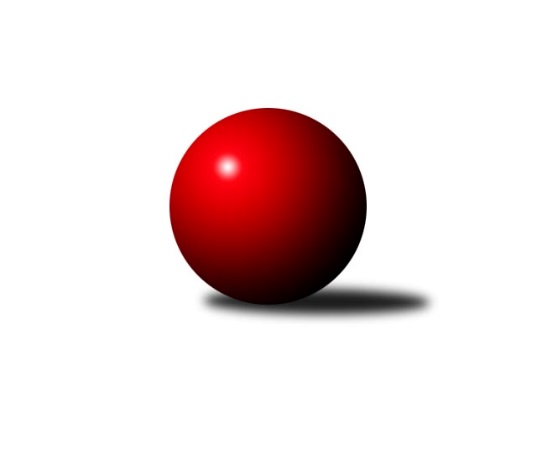 Č.12Ročník 2013/2014	25.5.2024 Severomoravská divize 2013/2014Statistika 12. kolaTabulka družstev:		družstvo	záp	výh	rem	proh	skore	sety	průměr	body	plné	dorážka	chyby	1.	TJ  Odry ˝A˝	12	9	0	3	126 : 66 	(89.0 : 55.0)	2580	18	1769	811	22.6	2.	TJ Jiskra Rýmařov ˝A˝	12	8	2	2	116 : 76 	(72.0 : 72.0)	2537	18	1734	803	29.5	3.	TJ Sokol Chvalíkovice ˝A˝	12	8	1	3	121 : 71 	(81.0 : 63.0)	2580	17	1759	820	28.2	4.	SKK Jeseník ˝A˝	12	8	0	4	114 : 78 	(80.0 : 64.0)	2605	16	1782	823	26.5	5.	TJ Pozemstav Prostějov	12	8	0	4	109 : 83 	(68.0 : 76.0)	2503	16	1726	777	35.5	6.	TJ Horní Benešov ˝B˝	12	6	0	6	104 : 88 	(78.5 : 65.5)	2607	12	1764	843	28.6	7.	TJ Sokol Sedlnice ˝A˝	12	6	0	6	100 : 92 	(70.0 : 74.0)	2545	12	1751	794	35.9	8.	Sokol Přemyslovice ˝B˝	12	5	1	6	93 : 99 	(72.0 : 72.0)	2501	11	1730	771	34.1	9.	TJ Opava ˝B˝	12	5	0	7	92 : 100 	(81.0 : 63.0)	2553	10	1726	827	28.1	10.	KK Minerva Opava ˝A˝	12	5	0	7	78 : 114 	(65.5 : 78.5)	2537	10	1738	799	22.4	11.	KK Hranice ˝A˝	12	4	1	7	83 : 109 	(69.0 : 75.0)	2501	9	1737	764	32.9	12.	KK Lipník nad Bečvou ˝A˝	12	4	0	8	80 : 112 	(61.0 : 83.0)	2459	8	1711	748	37.7	13.	SKK Ostrava B	12	3	0	9	66 : 126 	(60.5 : 83.5)	2447	6	1699	748	36.1	14.	TJ Opava ˝C˝	12	2	1	9	62 : 130 	(60.5 : 83.5)	2451	5	1711	740	42.8Tabulka doma:		družstvo	záp	výh	rem	proh	skore	sety	průměr	body	maximum	minimum	1.	TJ  Odry ˝A˝	7	6	0	1	78 : 34 	(56.0 : 28.0)	2671	12	2725	2622	2.	TJ Jiskra Rýmařov ˝A˝	5	5	0	0	60 : 20 	(32.0 : 28.0)	2594	10	2678	2530	3.	TJ Pozemstav Prostějov	6	5	0	1	65 : 31 	(37.0 : 35.0)	2620	10	2653	2564	4.	TJ Horní Benešov ˝B˝	7	5	0	2	71 : 41 	(48.5 : 35.5)	2646	10	2711	2559	5.	TJ Sokol Chvalíkovice ˝A˝	5	4	1	0	56 : 24 	(38.0 : 22.0)	2473	9	2506	2403	6.	KK Hranice ˝A˝	6	4	0	2	54 : 42 	(39.0 : 33.0)	2532	8	2598	2460	7.	TJ Opava ˝B˝	7	4	0	3	58 : 54 	(49.0 : 35.0)	2613	8	2723	2522	8.	Sokol Přemyslovice ˝B˝	5	3	1	1	45 : 35 	(31.5 : 28.5)	2573	7	2632	2529	9.	TJ Sokol Sedlnice ˝A˝	5	3	0	2	45 : 35 	(31.5 : 28.5)	2539	6	2593	2432	10.	KK Lipník nad Bečvou ˝A˝	7	3	0	4	60 : 52 	(44.0 : 40.0)	2450	6	2481	2379	11.	SKK Jeseník ˝A˝	6	3	0	3	51 : 45 	(40.5 : 31.5)	2607	6	2659	2520	12.	KK Minerva Opava ˝A˝	5	3	0	2	40 : 40 	(29.5 : 30.5)	2624	6	2694	2531	13.	SKK Ostrava B	6	3	0	3	46 : 50 	(41.5 : 30.5)	2462	6	2518	2408	14.	TJ Opava ˝C˝	7	2	1	4	44 : 68 	(41.5 : 42.5)	2492	5	2531	2408Tabulka venku:		družstvo	záp	výh	rem	proh	skore	sety	průměr	body	maximum	minimum	1.	SKK Jeseník ˝A˝	6	5	0	1	63 : 33 	(39.5 : 32.5)	2605	10	2713	2492	2.	TJ Sokol Chvalíkovice ˝A˝	7	4	0	3	65 : 47 	(43.0 : 41.0)	2595	8	2679	2544	3.	TJ Jiskra Rýmařov ˝A˝	7	3	2	2	56 : 56 	(40.0 : 44.0)	2529	8	2667	2428	4.	TJ  Odry ˝A˝	5	3	0	2	48 : 32 	(33.0 : 27.0)	2562	6	2627	2437	5.	TJ Sokol Sedlnice ˝A˝	7	3	0	4	55 : 57 	(38.5 : 45.5)	2546	6	2659	2400	6.	TJ Pozemstav Prostějov	6	3	0	3	44 : 52 	(31.0 : 41.0)	2483	6	2625	2340	7.	Sokol Přemyslovice ˝B˝	7	2	0	5	48 : 64 	(40.5 : 43.5)	2491	4	2570	2423	8.	KK Minerva Opava ˝A˝	7	2	0	5	38 : 74 	(36.0 : 48.0)	2524	4	2612	2409	9.	TJ Opava ˝B˝	5	1	0	4	34 : 46 	(32.0 : 28.0)	2547	2	2613	2427	10.	TJ Horní Benešov ˝B˝	5	1	0	4	33 : 47 	(30.0 : 30.0)	2599	2	2619	2568	11.	KK Lipník nad Bečvou ˝A˝	5	1	0	4	20 : 60 	(17.0 : 43.0)	2461	2	2546	2376	12.	KK Hranice ˝A˝	6	0	1	5	29 : 67 	(30.0 : 42.0)	2496	1	2565	2405	13.	TJ Opava ˝C˝	5	0	0	5	18 : 62 	(19.0 : 41.0)	2442	0	2543	2167	14.	SKK Ostrava B	6	0	0	6	20 : 76 	(19.0 : 53.0)	2445	0	2542	2365Tabulka podzimní části:		družstvo	záp	výh	rem	proh	skore	sety	průměr	body	doma	venku	1.	TJ  Odry ˝A˝	12	9	0	3	126 : 66 	(89.0 : 55.0)	2580	18 	6 	0 	1 	3 	0 	2	2.	TJ Jiskra Rýmařov ˝A˝	12	8	2	2	116 : 76 	(72.0 : 72.0)	2537	18 	5 	0 	0 	3 	2 	2	3.	TJ Sokol Chvalíkovice ˝A˝	12	8	1	3	121 : 71 	(81.0 : 63.0)	2580	17 	4 	1 	0 	4 	0 	3	4.	SKK Jeseník ˝A˝	12	8	0	4	114 : 78 	(80.0 : 64.0)	2605	16 	3 	0 	3 	5 	0 	1	5.	TJ Pozemstav Prostějov	12	8	0	4	109 : 83 	(68.0 : 76.0)	2503	16 	5 	0 	1 	3 	0 	3	6.	TJ Horní Benešov ˝B˝	12	6	0	6	104 : 88 	(78.5 : 65.5)	2607	12 	5 	0 	2 	1 	0 	4	7.	TJ Sokol Sedlnice ˝A˝	12	6	0	6	100 : 92 	(70.0 : 74.0)	2545	12 	3 	0 	2 	3 	0 	4	8.	Sokol Přemyslovice ˝B˝	12	5	1	6	93 : 99 	(72.0 : 72.0)	2501	11 	3 	1 	1 	2 	0 	5	9.	TJ Opava ˝B˝	12	5	0	7	92 : 100 	(81.0 : 63.0)	2553	10 	4 	0 	3 	1 	0 	4	10.	KK Minerva Opava ˝A˝	12	5	0	7	78 : 114 	(65.5 : 78.5)	2537	10 	3 	0 	2 	2 	0 	5	11.	KK Hranice ˝A˝	12	4	1	7	83 : 109 	(69.0 : 75.0)	2501	9 	4 	0 	2 	0 	1 	5	12.	KK Lipník nad Bečvou ˝A˝	12	4	0	8	80 : 112 	(61.0 : 83.0)	2459	8 	3 	0 	4 	1 	0 	4	13.	SKK Ostrava B	12	3	0	9	66 : 126 	(60.5 : 83.5)	2447	6 	3 	0 	3 	0 	0 	6	14.	TJ Opava ˝C˝	12	2	1	9	62 : 130 	(60.5 : 83.5)	2451	5 	2 	1 	4 	0 	0 	5Tabulka jarní části:		družstvo	záp	výh	rem	proh	skore	sety	průměr	body	doma	venku	1.	KK Hranice ˝A˝	0	0	0	0	0 : 0 	(0.0 : 0.0)	0	0 	0 	0 	0 	0 	0 	0 	2.	Sokol Přemyslovice ˝B˝	0	0	0	0	0 : 0 	(0.0 : 0.0)	0	0 	0 	0 	0 	0 	0 	0 	3.	SKK Ostrava B	0	0	0	0	0 : 0 	(0.0 : 0.0)	0	0 	0 	0 	0 	0 	0 	0 	4.	TJ Opava ˝B˝	0	0	0	0	0 : 0 	(0.0 : 0.0)	0	0 	0 	0 	0 	0 	0 	0 	5.	TJ Jiskra Rýmařov ˝A˝	0	0	0	0	0 : 0 	(0.0 : 0.0)	0	0 	0 	0 	0 	0 	0 	0 	6.	SKK Jeseník ˝A˝	0	0	0	0	0 : 0 	(0.0 : 0.0)	0	0 	0 	0 	0 	0 	0 	0 	7.	TJ Sokol Chvalíkovice ˝A˝	0	0	0	0	0 : 0 	(0.0 : 0.0)	0	0 	0 	0 	0 	0 	0 	0 	8.	KK Minerva Opava ˝A˝	0	0	0	0	0 : 0 	(0.0 : 0.0)	0	0 	0 	0 	0 	0 	0 	0 	9.	TJ Sokol Sedlnice ˝A˝	0	0	0	0	0 : 0 	(0.0 : 0.0)	0	0 	0 	0 	0 	0 	0 	0 	10.	KK Lipník nad Bečvou ˝A˝	0	0	0	0	0 : 0 	(0.0 : 0.0)	0	0 	0 	0 	0 	0 	0 	0 	11.	TJ  Odry ˝A˝	0	0	0	0	0 : 0 	(0.0 : 0.0)	0	0 	0 	0 	0 	0 	0 	0 	12.	TJ Horní Benešov ˝B˝	0	0	0	0	0 : 0 	(0.0 : 0.0)	0	0 	0 	0 	0 	0 	0 	0 	13.	TJ Opava ˝C˝	0	0	0	0	0 : 0 	(0.0 : 0.0)	0	0 	0 	0 	0 	0 	0 	0 	14.	TJ Pozemstav Prostějov	0	0	0	0	0 : 0 	(0.0 : 0.0)	0	0 	0 	0 	0 	0 	0 	0 Zisk bodů pro družstvo:		jméno hráče	družstvo	body	zápasy	v %	dílčí body	sety	v %	1.	Karel Chlevišťan 	TJ  Odry ˝A˝ 	20	/	12	(83%)		/		(%)	2.	Josef Touš 	SKK Jeseník ˝A˝ 	20	/	12	(83%)		/		(%)	3.	Milan Dědáček 	TJ Jiskra Rýmařov ˝A˝ 	18	/	10	(90%)		/		(%)	4.	Adam Chvostek 	TJ Sokol Sedlnice ˝A˝ 	18	/	11	(82%)		/		(%)	5.	Václav Smejkal 	SKK Jeseník ˝A˝ 	18	/	12	(75%)		/		(%)	6.	Tomáš Slavík 	KK Minerva Opava ˝A˝ 	18	/	12	(75%)		/		(%)	7.	Vladimír Valenta 	TJ Sokol Chvalíkovice ˝A˝ 	18	/	12	(75%)		/		(%)	8.	Vlastimil Skopalík 	TJ Horní Benešov ˝B˝ 	17	/	11	(77%)		/		(%)	9.	Josef Pilatík 	TJ Jiskra Rýmařov ˝A˝ 	16	/	11	(73%)		/		(%)	10.	Vladimír Peter 	TJ Opava ˝B˝ 	16	/	12	(67%)		/		(%)	11.	Karel Škrobánek 	TJ Opava ˝C˝ 	16	/	12	(67%)		/		(%)	12.	David Hendrych 	TJ Sokol Chvalíkovice ˝A˝ 	16	/	12	(67%)		/		(%)	13.	Stanislav Ovšák 	TJ  Odry ˝A˝ 	16	/	12	(67%)		/		(%)	14.	Richard Štětka 	KK Lipník nad Bečvou ˝A˝ 	16	/	12	(67%)		/		(%)	15.	Milan Janyška 	TJ Sokol Sedlnice ˝A˝ 	16	/	12	(67%)		/		(%)	16.	Aleš Staněk 	TJ Sokol Chvalíkovice ˝A˝ 	15	/	9	(83%)		/		(%)	17.	Michal Klich 	TJ Horní Benešov ˝B˝ 	14	/	7	(100%)		/		(%)	18.	Miroslav Plachý 	TJ Pozemstav Prostějov 	14	/	10	(70%)		/		(%)	19.	Věra Tomanová 	TJ Jiskra Rýmařov ˝A˝ 	14	/	10	(70%)		/		(%)	20.	Miroslav Složil 	SKK Ostrava B 	14	/	11	(64%)		/		(%)	21.	Pavel Kovalčík 	TJ Opava ˝B˝ 	14	/	11	(64%)		/		(%)	22.	Zdeněk Macháček 	KK Lipník nad Bečvou ˝A˝ 	14	/	11	(64%)		/		(%)	23.	Jaroslav Tezzele 	TJ Jiskra Rýmařov ˝A˝ 	14	/	12	(58%)		/		(%)	24.	Anna Ledvinová 	KK Hranice ˝A˝ 	13	/	12	(54%)		/		(%)	25.	Zdeněk Janoud 	SKK Jeseník ˝A˝ 	13	/	12	(54%)		/		(%)	26.	Marek Frydrych 	TJ  Odry ˝A˝ 	12	/	9	(67%)		/		(%)	27.	Roman Rolenc 	TJ Pozemstav Prostějov 	12	/	9	(67%)		/		(%)	28.	Vladimír Hudec 	KK Hranice ˝A˝ 	12	/	10	(60%)		/		(%)	29.	Vladislav Pečinka 	TJ Horní Benešov ˝B˝ 	12	/	10	(60%)		/		(%)	30.	Lenka Pouchlá 	SKK Ostrava B 	12	/	11	(55%)		/		(%)	31.	Miroslav Ondrouch 	Sokol Přemyslovice ˝B˝ 	12	/	11	(55%)		/		(%)	32.	Jan Sedláček 	Sokol Přemyslovice ˝B˝ 	12	/	11	(55%)		/		(%)	33.	Milan Dvorský 	Sokol Přemyslovice ˝B˝ 	12	/	11	(55%)		/		(%)	34.	Jakub Hendrych 	TJ Sokol Chvalíkovice ˝A˝ 	12	/	11	(55%)		/		(%)	35.	Stanislava Ovšáková 	TJ  Odry ˝A˝ 	12	/	12	(50%)		/		(%)	36.	Petr Pavelka 	KK Hranice ˝A˝ 	12	/	12	(50%)		/		(%)	37.	Pavel Močár 	Sokol Přemyslovice ˝B˝ 	11	/	10	(55%)		/		(%)	38.	Petr Dankovič 	TJ Horní Benešov ˝B˝ 	11	/	12	(46%)		/		(%)	39.	Martin Zaoral 	TJ Pozemstav Prostějov 	10	/	6	(83%)		/		(%)	40.	Petr Dvorský 	TJ  Odry ˝A˝ 	10	/	7	(71%)		/		(%)	41.	Roman Beinhauer 	TJ Sokol Chvalíkovice ˝A˝ 	10	/	7	(71%)		/		(%)	42.	Jan Stuchlík 	TJ Sokol Sedlnice ˝A˝ 	10	/	7	(71%)		/		(%)	43.	Petr Hendrych 	TJ Opava ˝B˝ 	10	/	8	(63%)		/		(%)	44.	Jana Frydrychová 	TJ  Odry ˝A˝ 	10	/	8	(63%)		/		(%)	45.	Josef Čapka 	TJ Pozemstav Prostějov 	10	/	8	(63%)		/		(%)	46.	Jiří Šoupal 	Sokol Přemyslovice ˝B˝ 	10	/	10	(50%)		/		(%)	47.	Milan Jahn 	TJ Opava ˝B˝ 	10	/	11	(45%)		/		(%)	48.	Dalibor Vinklar 	KK Hranice ˝A˝ 	10	/	11	(45%)		/		(%)	49.	Radek Hendrych 	TJ Sokol Chvalíkovice ˝A˝ 	10	/	11	(45%)		/		(%)	50.	Pavel Martinec 	KK Minerva Opava ˝A˝ 	10	/	11	(45%)		/		(%)	51.	Petr Hendrych 	KK Lipník nad Bečvou ˝A˝ 	10	/	11	(45%)		/		(%)	52.	Jiří Vrba 	SKK Jeseník ˝A˝ 	10	/	11	(45%)		/		(%)	53.	Josef Matušek 	TJ Jiskra Rýmařov ˝A˝ 	10	/	11	(45%)		/		(%)	54.	Eva Růžičková 	TJ Pozemstav Prostějov 	10	/	12	(42%)		/		(%)	55.	Dominik Böhm 	SKK Ostrava B 	10	/	12	(42%)		/		(%)	56.	Tomáš Valíček 	TJ Opava ˝C˝ 	10	/	12	(42%)		/		(%)	57.	Petr Šulák 	SKK Jeseník ˝A˝ 	9	/	11	(41%)		/		(%)	58.	Michal Blažek 	TJ Opava ˝C˝ 	8	/	7	(57%)		/		(%)	59.	Ladislav Janáč 	TJ Jiskra Rýmařov ˝A˝ 	8	/	7	(57%)		/		(%)	60.	Martin Juřica 	TJ Sokol Sedlnice ˝A˝ 	8	/	9	(44%)		/		(%)	61.	Jaroslav Chvostek 	TJ Sokol Sedlnice ˝A˝ 	8	/	9	(44%)		/		(%)	62.	Zdeněk Chlopčík 	KK Minerva Opava ˝A˝ 	8	/	10	(40%)		/		(%)	63.	Dana Lamichová 	TJ Opava ˝C˝ 	8	/	10	(40%)		/		(%)	64.	Rudolf Haim 	TJ Opava ˝B˝ 	8	/	10	(40%)		/		(%)	65.	Martin Bilíček 	TJ Horní Benešov ˝B˝ 	8	/	10	(40%)		/		(%)	66.	Miroslav Dimidenko 	TJ  Odry ˝A˝ 	8	/	10	(40%)		/		(%)	67.	Zdeněk Skala 	TJ Sokol Sedlnice ˝A˝ 	8	/	10	(40%)		/		(%)	68.	Maciej Basista 	TJ Opava ˝B˝ 	8	/	11	(36%)		/		(%)	69.	Tomáš Polášek 	SKK Ostrava B 	8	/	11	(36%)		/		(%)	70.	Petr Rak 	TJ Horní Benešov ˝B˝ 	8	/	12	(33%)		/		(%)	71.	Tomáš Fraus 	TJ Pozemstav Prostějov 	6	/	4	(75%)		/		(%)	72.	Vladimír Heiser 	KK Minerva Opava ˝A˝ 	6	/	6	(50%)		/		(%)	73.	František Tokoš 	TJ Pozemstav Prostějov 	6	/	6	(50%)		/		(%)	74.	Michal Blažek 	TJ Horní Benešov ˝B˝ 	6	/	6	(50%)		/		(%)	75.	Jaroslav Tobola 	TJ Sokol Sedlnice ˝A˝ 	6	/	7	(43%)		/		(%)	76.	Jiří Fárek 	SKK Jeseník ˝A˝ 	6	/	7	(43%)		/		(%)	77.	František Opravil 	KK Hranice ˝A˝ 	6	/	8	(38%)		/		(%)	78.	Jitka Szczyrbová 	KK Lipník nad Bečvou ˝A˝ 	6	/	8	(38%)		/		(%)	79.	Jaroslav Ledvina 	KK Hranice ˝A˝ 	6	/	8	(38%)		/		(%)	80.	Vladimír Kostka 	TJ Sokol Chvalíkovice ˝A˝ 	6	/	9	(33%)		/		(%)	81.	Josef Jurda 	TJ Pozemstav Prostějov 	6	/	9	(33%)		/		(%)	82.	Josef Němec 	TJ Opava ˝B˝ 	6	/	9	(33%)		/		(%)	83.	Vilém Zeiner 	KK Lipník nad Bečvou ˝A˝ 	6	/	10	(30%)		/		(%)	84.	Aleš Fischer 	KK Minerva Opava ˝A˝ 	6	/	10	(30%)		/		(%)	85.	Zdeněk Grulich 	Sokol Přemyslovice ˝B˝ 	6	/	11	(27%)		/		(%)	86.	Jiří Vrba 	SKK Jeseník ˝A˝ 	4	/	3	(67%)		/		(%)	87.	Daneš Šodek 	SKK Ostrava B 	4	/	5	(40%)		/		(%)	88.	Zdeněk Macháček 	KK Lipník nad Bečvou ˝A˝ 	4	/	6	(33%)		/		(%)	89.	Jaroslav Heblák 	TJ Jiskra Rýmařov ˝A˝ 	4	/	7	(29%)		/		(%)	90.	Jiří Terrich 	KK Hranice ˝A˝ 	4	/	7	(29%)		/		(%)	91.	Petr Schwalbe 	TJ Opava ˝C˝ 	4	/	8	(25%)		/		(%)	92.	Josef Plšek 	KK Minerva Opava ˝A˝ 	4	/	9	(22%)		/		(%)	93.	Jan Pavlosek 	SKK Ostrava B 	4	/	10	(20%)		/		(%)	94.	Rudolf Tvrdoň 	TJ Opava ˝C˝ 	4	/	12	(17%)		/		(%)	95.	Luděk Slanina 	KK Minerva Opava ˝A˝ 	4	/	13	(15%)		/		(%)	96.	Jan Stískal 	TJ Pozemstav Prostějov 	3	/	3	(50%)		/		(%)	97.	Iveta Babincová 	TJ  Odry ˝A˝ 	2	/	1	(100%)		/		(%)	98.	Rostislav Cundrla 	SKK Jeseník ˝A˝ 	2	/	1	(100%)		/		(%)	99.	Antonín Hendrych 	TJ Sokol Chvalíkovice ˝A˝ 	2	/	1	(100%)		/		(%)	100.	Oldřich Pajchl 	Sokol Přemyslovice ˝B˝ 	2	/	1	(100%)		/		(%)	101.	Jaromír Hendrych ml. 	TJ Horní Benešov ˝B˝ 	2	/	1	(100%)		/		(%)	102.	Veronika Poláčková 	TJ Sokol Sedlnice ˝A˝ 	2	/	1	(100%)		/		(%)	103.	Dominik Chovanec 	KK Minerva Opava ˝A˝ 	2	/	1	(100%)		/		(%)	104.	Jana Kulhánková 	KK Lipník nad Bečvou ˝A˝ 	2	/	1	(100%)		/		(%)	105.	Lukáš Sedláček 	Sokol Přemyslovice ˝B˝ 	2	/	2	(50%)		/		(%)	106.	Jiří Kolář 	KK Lipník nad Bečvou ˝A˝ 	2	/	2	(50%)		/		(%)	107.	Luděk Zeman 	TJ Horní Benešov ˝B˝ 	2	/	2	(50%)		/		(%)	108.	Marcela Jurníčková 	Sokol Přemyslovice ˝B˝ 	2	/	2	(50%)		/		(%)	109.	Jaroslav Koppa 	KK Lipník nad Bečvou ˝A˝ 	2	/	3	(33%)		/		(%)	110.	Jan Špalek 	KK Lipník nad Bečvou ˝A˝ 	2	/	3	(33%)		/		(%)	111.	Zdeněk Kuna 	SKK Ostrava B 	2	/	9	(11%)		/		(%)	112.	David Mrkvica 	TJ Sokol Sedlnice ˝A˝ 	0	/	1	(0%)		/		(%)	113.	Lubomír Škrobánek 	TJ Opava ˝C˝ 	0	/	1	(0%)		/		(%)	114.	David Juřica 	TJ Sokol Sedlnice ˝A˝ 	0	/	1	(0%)		/		(%)	115.	Štěpán Charník 	TJ Jiskra Rýmařov ˝A˝ 	0	/	1	(0%)		/		(%)	116.	Milan Smékal 	Sokol Přemyslovice ˝B˝ 	0	/	1	(0%)		/		(%)	117.	Rostislav Kletenský 	TJ Sokol Sedlnice ˝A˝ 	0	/	1	(0%)		/		(%)	118.	Karel Michalka 	TJ Opava ˝C˝ 	0	/	1	(0%)		/		(%)	119.	Miroslav Setinský 	SKK Jeseník ˝A˝ 	0	/	1	(0%)		/		(%)	120.	Milan Franer 	TJ Opava ˝C˝ 	0	/	1	(0%)		/		(%)	121.	Michal Vavrák 	TJ Horní Benešov ˝B˝ 	0	/	1	(0%)		/		(%)	122.	Stanislav Brejcha 	TJ Sokol Sedlnice ˝A˝ 	0	/	1	(0%)		/		(%)	123.	Jiří Koloděj 	SKK Ostrava B 	0	/	1	(0%)		/		(%)	124.	Petr Šebestík 	SKK Ostrava B 	0	/	1	(0%)		/		(%)	125.	Martin Zavacký 	SKK Jeseník ˝A˝ 	0	/	2	(0%)		/		(%)	126.	Jiří Kankovský 	Sokol Přemyslovice ˝B˝ 	0	/	2	(0%)		/		(%)	127.	Josef Schwarz 	KK Hranice ˝A˝ 	0	/	2	(0%)		/		(%)	128.	Jakub Telařík 	TJ Sokol Sedlnice ˝A˝ 	0	/	2	(0%)		/		(%)	129.	Ladislav Mandák 	KK Lipník nad Bečvou ˝A˝ 	0	/	2	(0%)		/		(%)	130.	Vlastimila Kolářová 	KK Lipník nad Bečvou ˝A˝ 	0	/	3	(0%)		/		(%)	131.	Stanislav Feike 	TJ Pozemstav Prostějov 	0	/	3	(0%)		/		(%)	132.	Jana Tvrdoňová 	TJ Opava ˝C˝ 	0	/	8	(0%)		/		(%)Průměry na kuželnách:		kuželna	průměr	plné	dorážka	chyby	výkon na hráče	1.	TJ Odry, 1-4	2623	1773	850	23.4	(437.3)	2.	Minerva Opava, 1-2	2613	1779	833	20.5	(435.6)	3.	 Horní Benešov, 1-4	2603	1783	819	36.3	(433.8)	4.	TJ  Prostějov, 1-4	2593	1775	817	31.8	(432.2)	5.	SKK Jeseník, 1-4	2576	1772	804	29.9	(429.5)	6.	Sokol Přemyslovice, 1-4	2572	1750	821	25.9	(428.7)	7.	KK Jiskra Rýmařov, 1-4	2570	1751	818	29.5	(428.4)	8.	TJ Opava, 1-4	2553	1760	793	35.6	(425.6)	9.	TJ Sokol Sedlnice, 1-2	2514	1725	788	36.1	(419.0)	10.	KK Hranice, 1-2	2513	1729	783	29.3	(418.9)	11.	SKK Ostrava, 1-2	2455	1688	766	32.8	(409.2)	12.	TJ Sokol Chvalíkovice, 1-2	2443	1682	761	29.5	(407.3)	13.	KK Lipník nad Bečvou, 1-2	2429	1685	743	39.7	(404.9)Nejlepší výkony na kuželnách:TJ Odry, 1-4TJ  Odry ˝A˝	2725	5. kolo	Marek Frydrych 	TJ  Odry ˝A˝	513	1. koloTJ  Odry ˝A˝	2725	1. kolo	Karel Chlevišťan 	TJ  Odry ˝A˝	493	2. koloTJ  Odry ˝A˝	2691	12. kolo	Petr Dvorský 	TJ  Odry ˝A˝	482	12. koloTJ Jiskra Rýmařov ˝A˝	2667	12. kolo	Jana Frydrychová 	TJ  Odry ˝A˝	481	5. koloTJ  Odry ˝A˝	2665	2. kolo	Karel Chlevišťan 	TJ  Odry ˝A˝	477	12. koloTJ Sokol Sedlnice ˝A˝	2659	10. kolo	Karel Chlevišťan 	TJ  Odry ˝A˝	477	4. koloTJ  Odry ˝A˝	2644	8. kolo	Stanislav Ovšák 	TJ  Odry ˝A˝	475	12. koloTJ  Odry ˝A˝	2624	10. kolo	Karel Chlevišťan 	TJ  Odry ˝A˝	467	5. koloTJ  Odry ˝A˝	2622	4. kolo	Karel Chlevišťan 	TJ  Odry ˝A˝	465	8. koloTJ Opava ˝B˝	2613	5. kolo	Pavel Kovalčík 	TJ Opava ˝B˝	465	5. koloMinerva Opava, 1-2SKK Jeseník ˝A˝	2702	5. kolo	Vladimír Heiser 	KK Minerva Opava ˝A˝	468	2. koloKK Minerva Opava ˝A˝	2694	5. kolo	Michal Klich 	TJ Horní Benešov ˝B˝	467	2. koloTJ Sokol Chvalíkovice ˝A˝	2679	11. kolo	Václav Smejkal 	SKK Jeseník ˝A˝	466	5. koloKK Minerva Opava ˝A˝	2679	2. kolo	Zdeněk Janoud 	SKK Jeseník ˝A˝	463	5. koloKK Minerva Opava ˝A˝	2620	7. kolo	Luděk Slanina 	KK Minerva Opava ˝A˝	462	5. koloTJ Horní Benešov ˝B˝	2609	2. kolo	Tomáš Slavík 	KK Minerva Opava ˝A˝	461	5. koloKK Minerva Opava ˝A˝	2596	8. kolo	Michal Blažek 	TJ Opava ˝C˝	459	7. koloKK Minerva Opava ˝A˝	2531	11. kolo	Zdeněk Chlopčík 	KK Minerva Opava ˝A˝	459	2. koloTJ Opava ˝C˝	2527	7. kolo	Vladimír Heiser 	KK Minerva Opava ˝A˝	458	7. koloSokol Přemyslovice ˝B˝	2498	8. kolo	Pavel Martinec 	KK Minerva Opava ˝A˝	457	5. kolo Horní Benešov, 1-4TJ Horní Benešov ˝B˝	2711	9. kolo	Michal Klich 	TJ Horní Benešov ˝B˝	485	12. koloTJ Horní Benešov ˝B˝	2667	4. kolo	Vladislav Pečinka 	TJ Horní Benešov ˝B˝	480	4. koloTJ Horní Benešov ˝B˝	2663	11. kolo	Dalibor Vinklar 	KK Hranice ˝A˝	478	12. koloTJ Horní Benešov ˝B˝	2654	12. kolo	Milan Janyška 	TJ Sokol Sedlnice ˝A˝	473	4. koloTJ Horní Benešov ˝B˝	2648	3. kolo	Petr Dankovič 	TJ Horní Benešov ˝B˝	473	4. koloTJ Jiskra Rýmařov ˝A˝	2627	1. kolo	Martin Bilíček 	TJ Horní Benešov ˝B˝	472	9. koloTJ Horní Benešov ˝B˝	2617	1. kolo	Petr Rak 	TJ Horní Benešov ˝B˝	469	12. koloTJ Sokol Chvalíkovice ˝A˝	2611	3. kolo	Petr Dankovič 	TJ Horní Benešov ˝B˝	469	11. koloTJ  Odry ˝A˝	2592	6. kolo	Petr Dankovič 	TJ Horní Benešov ˝B˝	467	6. koloTJ Sokol Sedlnice ˝A˝	2569	4. kolo	Jaroslav Tezzele 	TJ Jiskra Rýmařov ˝A˝	466	1. koloTJ  Prostějov, 1-4TJ Pozemstav Prostějov	2653	12. kolo	Stanislava Ovšáková 	TJ  Odry ˝A˝	483	7. koloTJ Pozemstav Prostějov	2645	5. kolo	Josef Čapka 	TJ Pozemstav Prostějov	481	10. koloTJ Pozemstav Prostějov	2640	8. kolo	Martin Bilíček 	TJ Horní Benešov ˝B˝	477	5. koloTJ  Odry ˝A˝	2627	7. kolo	Miroslav Plachý 	TJ Pozemstav Prostějov	474	2. koloKK Minerva Opava ˝A˝	2612	12. kolo	Tomáš Fraus 	TJ Pozemstav Prostějov	473	7. koloTJ Pozemstav Prostějov	2611	7. kolo	Roman Rolenc 	TJ Pozemstav Prostějov	469	8. koloTJ Pozemstav Prostějov	2609	10. kolo	Roman Rolenc 	TJ Pozemstav Prostějov	469	12. koloTJ Horní Benešov ˝B˝	2604	5. kolo	Roman Rolenc 	TJ Pozemstav Prostějov	468	5. koloSokol Přemyslovice ˝B˝	2570	10. kolo	Eva Růžičková 	TJ Pozemstav Prostějov	468	12. koloTJ Pozemstav Prostějov	2564	2. kolo	Zdeněk Grulich 	Sokol Přemyslovice ˝B˝	459	10. koloSKK Jeseník, 1-4SKK Jeseník ˝A˝	2659	9. kolo	Josef Touš 	SKK Jeseník ˝A˝	501	11. koloSKK Jeseník ˝A˝	2657	11. kolo	Josef Touš 	SKK Jeseník ˝A˝	484	3. koloSKK Jeseník ˝A˝	2631	7. kolo	Václav Smejkal 	SKK Jeseník ˝A˝	471	6. koloTJ Sokol Chvalíkovice ˝A˝	2629	6. kolo	Josef Touš 	SKK Jeseník ˝A˝	469	9. koloSKK Jeseník ˝A˝	2617	6. kolo	Václav Smejkal 	SKK Jeseník ˝A˝	467	7. koloTJ Jiskra Rýmařov ˝A˝	2591	3. kolo	Josef Touš 	SKK Jeseník ˝A˝	462	7. koloTJ  Odry ˝A˝	2588	9. kolo	Zdeněk Janoud 	SKK Jeseník ˝A˝	461	7. koloSKK Jeseník ˝A˝	2559	3. kolo	Vladimír Valenta 	TJ Sokol Chvalíkovice ˝A˝	461	6. koloTJ Sokol Sedlnice ˝A˝	2525	1. kolo	Josef Touš 	SKK Jeseník ˝A˝	460	6. koloSKK Jeseník ˝A˝	2520	1. kolo	Václav Smejkal 	SKK Jeseník ˝A˝	456	9. koloSokol Přemyslovice, 1-4SKK Jeseník ˝A˝	2713	2. kolo	Rostislav Cundrla 	SKK Jeseník ˝A˝	481	2. koloSokol Přemyslovice ˝B˝	2632	7. kolo	Michal Klich 	TJ Horní Benešov ˝B˝	478	7. koloTJ Horní Benešov ˝B˝	2619	7. kolo	Pavel Močár 	Sokol Přemyslovice ˝B˝	473	9. koloSokol Přemyslovice ˝B˝	2581	11. kolo	Miroslav Ondrouch 	Sokol Přemyslovice ˝B˝	465	11. koloSokol Přemyslovice ˝B˝	2569	9. kolo	Petr Dankovič 	TJ Horní Benešov ˝B˝	461	7. koloTJ Sokol Chvalíkovice ˝A˝	2568	9. kolo	Miroslav Ondrouch 	Sokol Přemyslovice ˝B˝	461	7. koloSokol Přemyslovice ˝B˝	2554	2. kolo	Petr Šulák 	SKK Jeseník ˝A˝	460	2. koloSokol Přemyslovice ˝B˝	2529	6. kolo	Ladislav Janáč 	TJ Jiskra Rýmařov ˝A˝	459	6. koloTJ Jiskra Rýmařov ˝A˝	2522	6. kolo	Miroslav Ondrouch 	Sokol Přemyslovice ˝B˝	455	6. koloTJ  Odry ˝A˝	2437	11. kolo	Václav Smejkal 	SKK Jeseník ˝A˝	453	2. koloKK Jiskra Rýmařov, 1-4TJ Jiskra Rýmařov ˝A˝	2678	5. kolo	Vladimír Peter 	TJ Opava ˝B˝	480	7. koloTJ Jiskra Rýmařov ˝A˝	2617	2. kolo	Milan Dědáček 	TJ Jiskra Rýmařov ˝A˝	472	7. koloTJ Jiskra Rýmařov ˝A˝	2603	7. kolo	Milan Dědáček 	TJ Jiskra Rýmařov ˝A˝	470	11. koloTJ Opava ˝B˝	2590	7. kolo	Josef Pilatík 	TJ Jiskra Rýmařov ˝A˝	467	2. koloTJ Sokol Sedlnice ˝A˝	2582	5. kolo	Eva Růžičková 	TJ Pozemstav Prostějov	462	11. koloKK Hranice ˝A˝	2553	2. kolo	Věra Tomanová 	TJ Jiskra Rýmařov ˝A˝	462	5. koloTJ Jiskra Rýmařov ˝A˝	2541	9. kolo	Ladislav Janáč 	TJ Jiskra Rýmařov ˝A˝	461	2. koloTJ Jiskra Rýmařov ˝A˝	2530	11. kolo	Josef Pilatík 	TJ Jiskra Rýmařov ˝A˝	458	5. koloTJ Pozemstav Prostějov	2509	11. kolo	Anna Ledvinová 	KK Hranice ˝A˝	457	2. koloKK Minerva Opava ˝A˝	2499	9. kolo	Milan Dědáček 	TJ Jiskra Rýmařov ˝A˝	455	5. koloTJ Opava, 1-4TJ Opava ˝B˝	2723	1. kolo	Vladimír Peter 	TJ Opava ˝B˝	494	10. koloTJ Sokol Sedlnice ˝A˝	2653	12. kolo	Milan Jahn 	TJ Opava ˝B˝	492	1. koloTJ Opava ˝B˝	2652	10. kolo	Jan Sedláček 	Sokol Přemyslovice ˝B˝	488	4. koloTJ Opava ˝B˝	2639	6. kolo	Vladimír Peter 	TJ Opava ˝B˝	479	9. koloSKK Jeseník ˝A˝	2630	12. kolo	Jaroslav Tobola 	TJ Sokol Sedlnice ˝A˝	476	12. koloTJ Opava ˝B˝	2625	9. kolo	Jiří Fárek 	SKK Jeseník ˝A˝	475	12. koloTJ Pozemstav Prostějov	2625	3. kolo	Milan Janyška 	TJ Sokol Sedlnice ˝A˝	475	12. koloKK Minerva Opava ˝A˝	2607	1. kolo	Pavel Kovalčík 	TJ Opava ˝B˝	474	3. koloTJ Horní Benešov ˝B˝	2597	10. kolo	Pavel Kovalčík 	TJ Opava ˝B˝	473	1. koloTJ Opava ˝B˝	2579	8. kolo	Josef Touš 	SKK Jeseník ˝A˝	473	12. koloTJ Sokol Sedlnice, 1-2TJ Sokol Sedlnice ˝A˝	2593	3. kolo	Milan Janyška 	TJ Sokol Sedlnice ˝A˝	486	3. koloKK Minerva Opava ˝A˝	2589	6. kolo	Tomáš Slavík 	KK Minerva Opava ˝A˝	466	6. koloTJ Sokol Sedlnice ˝A˝	2575	7. kolo	Zdeněk Macháček 	KK Lipník nad Bečvou ˝A˝	462	11. koloTJ Sokol Sedlnice ˝A˝	2560	9. kolo	Adam Chvostek 	TJ Sokol Sedlnice ˝A˝	461	7. koloTJ Sokol Sedlnice ˝A˝	2533	6. kolo	Petr Hendrych 	KK Lipník nad Bečvou ˝A˝	459	11. koloKK Lipník nad Bečvou ˝A˝	2520	11. kolo	Milan Janyška 	TJ Sokol Sedlnice ˝A˝	454	9. koloSokol Přemyslovice ˝B˝	2482	3. kolo	Jan Stuchlík 	TJ Sokol Sedlnice ˝A˝	452	7. koloTJ Sokol Sedlnice ˝A˝	2432	11. kolo	Milan Janyška 	TJ Sokol Sedlnice ˝A˝	451	6. koloKK Hranice ˝A˝	2430	7. kolo	Luděk Slanina 	KK Minerva Opava ˝A˝	448	6. koloTJ Pozemstav Prostějov	2426	9. kolo	Jaroslav Tobola 	TJ Sokol Sedlnice ˝A˝	446	9. koloKK Hranice, 1-2KK Hranice ˝A˝	2598	3. kolo	Anna Ledvinová 	KK Hranice ˝A˝	474	3. koloSKK Jeseník ˝A˝	2586	4. kolo	Vladimír Peter 	TJ Opava ˝B˝	468	11. koloKK Hranice ˝A˝	2556	11. kolo	Jiří Vrba 	SKK Jeseník ˝A˝	459	4. koloKK Hranice ˝A˝	2539	9. kolo	Anna Ledvinová 	KK Hranice ˝A˝	458	9. koloTJ Pozemstav Prostějov	2529	6. kolo	Petr Pavelka 	KK Hranice ˝A˝	458	9. koloTJ Opava ˝B˝	2525	11. kolo	Rudolf Haim 	TJ Opava ˝B˝	454	11. koloKK Hranice ˝A˝	2520	4. kolo	Zdeněk Grulich 	Sokol Přemyslovice ˝B˝	454	1. koloKK Hranice ˝A˝	2517	1. kolo	Josef Touš 	SKK Jeseník ˝A˝	452	4. koloKK Minerva Opava ˝A˝	2488	3. kolo	Josef Jurda 	TJ Pozemstav Prostějov	451	6. koloKK Hranice ˝A˝	2460	6. kolo	Anna Ledvinová 	KK Hranice ˝A˝	446	4. koloSKK Ostrava, 1-2TJ Sokol Chvalíkovice ˝A˝	2558	12. kolo	Jaroslav Tezzele 	TJ Jiskra Rýmařov ˝A˝	459	8. koloSKK Ostrava B	2518	12. kolo	Lenka Pouchlá 	SKK Ostrava B	458	4. koloSKK Ostrava B	2499	10. kolo	Tomáš Polášek 	SKK Ostrava B	447	10. koloTJ Pozemstav Prostějov	2470	4. kolo	Tomáš Slavík 	KK Minerva Opava ˝A˝	446	10. koloSKK Ostrava B	2453	4. kolo	Radek Hendrych 	TJ Sokol Chvalíkovice ˝A˝	445	12. koloSKK Ostrava B	2453	2. kolo	Eva Růžičková 	TJ Pozemstav Prostějov	442	4. koloSKK Ostrava B	2440	5. kolo	Aleš Staněk 	TJ Sokol Chvalíkovice ˝A˝	442	12. koloTJ Jiskra Rýmařov ˝A˝	2430	8. kolo	Adam Chvostek 	TJ Sokol Sedlnice ˝A˝	441	2. koloSokol Přemyslovice ˝B˝	2423	5. kolo	Miroslav Složil 	SKK Ostrava B	437	12. koloKK Minerva Opava ˝A˝	2409	10. kolo	Daneš Šodek 	SKK Ostrava B	436	2. koloTJ Sokol Chvalíkovice, 1-2TJ Sokol Chvalíkovice ˝A˝	2506	10. kolo	Anna Ledvinová 	KK Hranice ˝A˝	460	5. koloTJ Sokol Chvalíkovice ˝A˝	2494	2. kolo	Roman Beinhauer 	TJ Sokol Chvalíkovice ˝A˝	451	8. koloTJ Sokol Chvalíkovice ˝A˝	2482	7. kolo	David Hendrych 	TJ Sokol Chvalíkovice ˝A˝	441	2. koloTJ Sokol Chvalíkovice ˝A˝	2478	8. kolo	Aleš Staněk 	TJ Sokol Chvalíkovice ˝A˝	435	2. koloTJ Sokol Sedlnice ˝A˝	2437	8. kolo	Radek Hendrych 	TJ Sokol Chvalíkovice ˝A˝	431	10. koloTJ Jiskra Rýmařov ˝A˝	2428	10. kolo	Vladimír Kostka 	TJ Sokol Chvalíkovice ˝A˝	430	7. koloTJ Opava ˝B˝	2427	2. kolo	Jan Stuchlík 	TJ Sokol Sedlnice ˝A˝	429	8. koloKK Hranice ˝A˝	2405	5. kolo	Roman Beinhauer 	TJ Sokol Chvalíkovice ˝A˝	428	10. koloTJ Sokol Chvalíkovice ˝A˝	2403	5. kolo	Milan Dědáček 	TJ Jiskra Rýmařov ˝A˝	424	10. koloKK Lipník nad Bečvou ˝A˝	2376	7. kolo	Jaroslav Tezzele 	TJ Jiskra Rýmařov ˝A˝	424	10. koloKK Lipník nad Bečvou, 1-2TJ Horní Benešov ˝B˝	2568	8. kolo	Jitka Szczyrbová 	KK Lipník nad Bečvou ˝A˝	469	5. koloSKK Jeseník ˝A˝	2492	10. kolo	Petr Rak 	TJ Horní Benešov ˝B˝	459	8. koloKK Lipník nad Bečvou ˝A˝	2481	1. kolo	Richard Štětka 	KK Lipník nad Bečvou ˝A˝	455	3. koloKK Lipník nad Bečvou ˝A˝	2479	10. kolo	Vladislav Pečinka 	TJ Horní Benešov ˝B˝	453	8. koloKK Lipník nad Bečvou ˝A˝	2469	5. kolo	Zdeněk Macháček 	KK Lipník nad Bečvou ˝A˝	447	12. koloKK Minerva Opava ˝A˝	2465	4. kolo	Zdeněk Macháček 	KK Lipník nad Bečvou ˝A˝	446	4. koloKK Lipník nad Bečvou ˝A˝	2460	4. kolo	Richard Štětka 	KK Lipník nad Bečvou ˝A˝	438	5. koloSokol Přemyslovice ˝B˝	2453	12. kolo	Aleš Fischer 	KK Minerva Opava ˝A˝	438	4. koloKK Lipník nad Bečvou ˝A˝	2452	3. kolo	Martin Zaoral 	TJ Pozemstav Prostějov	438	1. koloKK Lipník nad Bečvou ˝A˝	2432	8. kolo	Richard Štětka 	KK Lipník nad Bečvou ˝A˝	437	1. koloČetnost výsledků:	9.0 : 7.0	1x	8.0 : 8.0	3x	7.0 : 9.0	1x	6.0 : 10.0	8x	4.0 : 12.0	13x	2.0 : 14.0	5x	16.0 : 0.0	1x	15.0 : 1.0	1x	14.0 : 2.0	13x	12.0 : 4.0	19x	11.0 : 5.0	2x	10.0 : 6.0	16x	0.0 : 16.0	1x